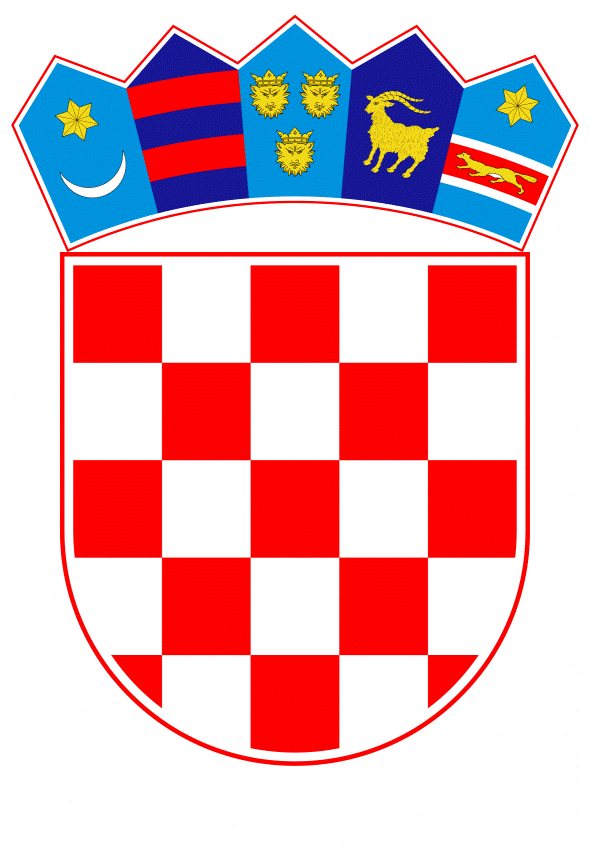 VLADA REPUBLIKE HRVATSKE	Zagreb, 26. kolovoza 2021.PREDLAGATELJ:	Ministarstvo financijaPREDMET:	Godišnje izvješće Hrvatske agencije za nadzor financijskih usluga za 2020. godinu – Prijedlog zaključkaBanski dvori | Trg Sv. Marka 2  | 10000 Zagreb | tel. 01 4569 222 | vlada.gov.hrPRIJEDLOGNa temelju članka 21. Zakona o Hrvatskoj agenciji za nadzor financijskih usluga („Narodne novine“, br. 140/05. i 12/12.), Vlada Republike Hrvatske je na sjednici održanoj _____________ 2021. donijelaZ A K L J U Č A K	Prihvaća se Godišnje izvješće Hrvatske agencije za nadzor financijskih usluga za 2020. godinu, u tekstu koji je Vladi Republike Hrvatske dostavila Hrvatska agencija za nadzor financijskih usluga aktom, KLASA: 023-09/20-01/01, URBROJ: 326-01-80-81-21-3, od 8. srpnja 2021.Klasa:Urbroj:Zagreb,PREDSJEDNIKmr. sc. Andrej Plenković